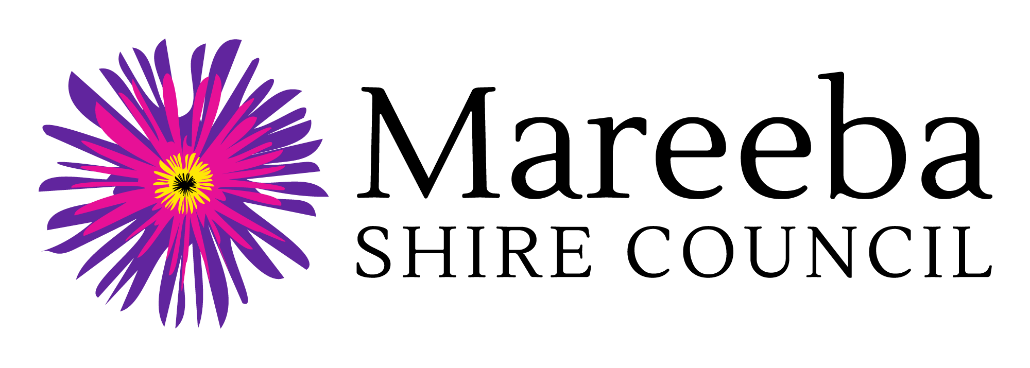 Regional Arts Development Fund 2022-23Community Grant Application FormGeneral InstructionsAll applicants are required to submit an application on or before the closing date.  Please read Mareeba Shire Council's RADF 2022-23 Guidelines for Community Grant Applications that are available on the Council website https://msc.qld.gov.au/community/grants-sponsorship-and-letters-of-support/  before completing the application.  Mark your response to checklists with an "x" or insert a  symbol.Return your completed application and support material to Senior Community Services Officer, Mareeba Shire Council by post, email or in person.  Lodgement details are located at Section 5.1.	Applicant Information1.1	Applicant DetailsRefer to Section 4 of the RADF 2022-23 Community Grant Guideline1.2	Australian Business Number and GST Registration Refer to Sections 11 & 14 of the RADF 2022-23 Community Grant Guidelines1.3	RADF Grant HistoryRefer to Sections 4 & 13 of the RADF 2022-23 Community Grant Guidelines2.	Project Details2.1	Project InformationRefer to Sections 4 & 5 of the RADF 2022-23 Community Grant Guidelines2.2	Project TypeRefer to Section 6 of the RADF 2022-23 Community Grant Guidelines2.3	Project DescriptionRefer to Sections 1-8 & 13 of the RADF 2022-23 Community Grant Guidelines2.4	Response to RADF Objectives and Local PrioritiesRefer to Sections 2 & 3 of the RADF 2022-23 Community Grant Guidelines2.5	Project ReportingRefer to Section 17 of the RADF 2022-23 Community Grant Guidelines2.6	Safety and Permissions Refer to Section 15 of the RADF 2022-23 Community Grant Guidelines2.7	ACKNOWLEDGEMENTRefer to Section 16 of the RADF 2022-23 Community Grant Guidelines. Further information is available on Arts Queensland's website Acknowledgement (arts.qld.gov.au) 2.8	Project BudgetRefer to Sections 6,7 and 11 of the RADF 2022-23 Community Grant Guidelines.  Add extra rows if required.Please note that 1E. Total Income must equal 2E. Total Expenses3.	Support MaterialRefer to Section 12 of the RADF 2022-23 Community Grant Guidelines4.	Applicant AgreementPlease read each statement below and sign to confirm your acknowledgement and agreement of these terms:If the applicant is a group or organisation, I certify that I have appropriate delegation, as authorised by the applicant, to prepare and submit this application on behalf of the applicant.I have read Mareeba Shire Council's RADF Guidelines for Community Grants Applications and certify to the best of my knowledge the information provided in this form is correct and discloses full and accurate information of proposed income, expenditure and activities. I understand that if Mareeba Shire Council approves this grant application, I will be required to accept the conditions of the grant outlined in MSC Guidelines for Community Grant Applications 2022-23. I agree to grant Arts Queensland and Mareeba Shire Council an irrevocable, royalty-free licence, to enable Arts Queensland and Mareeba Shire Council, to use work produced in accordance with the RADF Program, for the purposes of publicising the RADF Program or promoting Queensland’s arts and culture.  I understand that use of my work by Arts Queensland and Mareeba Shire Council for the purposes of publicising the RADF Program or promoting Queensland’s arts and culture, does not infringe my Moral Rights.I understand that Arts Queensland and Mareeba Shire Council acknowledge and agree that Intellectual Property Rights in works created by a RADF recipient, will not transfer to either Arts Queensland or Mareeba Shire Council as a result of this Agreement.I understand that Mareeba Shire Council and Arts Queensland treat all personal information received and collected in accordance with the Information Privacy Act 2009.I understand that the provisions of the Right to Information Act 2009 apply to documents in the possession of Arts Queensland and Mareeba Shire Council.t5.	LODGEMENT AND CLOSING DATEPlease return your completed RADF Application Form to Mareeba Shire Council by Tuesday 28 February 2023.  Applications, including supporting material, may be submitted by one of the following methods:Post: Senior Community Services Officer, Mareeba Shire Council, PO Box 154, Mareeba Q 4880 In person: Mareeba Shire Council, 65 Rankin Street, Mareeba Q 4880Email: info@msc.qld.gov.auFor further information please contact Senior Community Services Officer, Mareeba Shire Council:Telephone: 1300 308 461 or 4086 4695Email: info@msc.qld.gov.au Regional Arts Development Fund (RADF) 2022-23Community Grant Application Form Applicant Name:Project Name:RADF Community Grant Amount Requested:RADF Community Grant Amount Requested:Personal Information Collection NoticeMareeba Shire Council is collecting your personal information for the purpose of assessing and processing of your application for funding under the Regional Arts Development Fund and if your application is successful, administering the grant funding. Information will be disclosed to Arts Queensland and where deemed necessary, may be used by Council to contact other agencies to verify their support of and / or involvement in the project. The information may additionally be used for reporting purposes and to support publicising and promoting the objectives of the Regional Arts Development Fund. Your personal information will be handled in accordance with the provisions contained within the Information Privacy Act 2009 (Qld). Human Rights Compatibility StatementThe Human Rights Act 2019 came into effect on 1 January 2020 and will mean fairer laws, policies and practices by public entities when dealing with the community on a day-to-day basis. Council holds an obligation under the Human Rights Act 2019 to make decisions and act in a way compatible with human rights. Council is committed to building a culture that respects and promotes human rights and we will give proper consideration to, and act compatibly with, human rights in our work and daily interaction with all persons.Applicant Type: (please select one)Applicant Type: (please select one)Applicant Type: (please select one)Applicant Type: (please select one)Applicant Type: (please select one)An individualAn individualA group or unincorporated organisationAn incorporated not-for-profit organisationAn incorporated not-for-profit organisationAn arts or cultural companyOther, please specify:Other, please specify:Other, please specify:Other, please specify:Applicant Name:Applicant Name:Contact Person Name:Contact Person Name:Position in Organisation:Position in Organisation:Postal Address:Postal Address:Telephone / Mobile:Telephone / Mobile:Email Address:Email Address:Do you have an Australian Business Number (ABN):Do you have an Australian Business Number (ABN):Do you have an Australian Business Number (ABN):Do you have an Australian Business Number (ABN):YesNoIf yes, ABN:Registered Business Name: Registered Business Name: Registered Business Name: Are you registered for GST: Are you registered for GST: Are you registered for GST: Are you registered for GST: YesNoSuccessful applicants who do not have an ABN, will be required to complete a Statement by a Supplier Form.Successful applicants who do not have an ABN, will be required to complete a Statement by a Supplier Form.Successful applicants who do not have an ABN, will be required to complete a Statement by a Supplier Form.Successful applicants who do not have an ABN, will be required to complete a Statement by a Supplier Form.Successful applicants who do not have an ABN, will be required to complete a Statement by a Supplier Form.Successful applicants who do not have an ABN, will be required to complete a Statement by a Supplier Form.Successful applicants who do not have an ABN, will be required to complete a Statement by a Supplier Form.Successful applicants who do not have an ABN, will be required to complete a Statement by a Supplier Form.Have you or your group previously applied for a RADF grant?YesNoIf successful, have your RADF grants been successfully acquitted?YesNoProject Name:Project Brief Description:Total project budget ($):RADF grant requested ($):Project Start Date:Project Completion Date:In which locations (towns) will the project activities be undertaken?In which locations (towns) will the project activities be undertaken?Please select one Project Type that best describes the activities to be delivered:Please select one Project Type that best describes the activities to be delivered:Please select one Project Type that best describes the activities to be delivered:Please select one Project Type that best describes the activities to be delivered:Consultation, research, policy developmentPerformancesDevelopment and promotion of new workPlace-makingCultural tourismProfessional or career development activityEvents and FestivalsPublicationsExhibitions and CollectionsWorkshops (skill development)Heritage Protection and PromotionOther:Please provide a comprehensive description of your project, using the subheadings below:(Maximum 600 words)1. Aims and Objectives2. Activities and Timeframe3. Project Facilitators / Volunteers / Other Partners4. Participants and / or Audiences5. Locations6. Other Project Details7. Expected OutcomesTo which local priority or RADF objective, does your project best respond? Select one only To which local priority or RADF objective, does your project best respond? Select one only Youth engagement in arts and cultureCultural tourismPublic mural partnershipsBuild local cultural capacity, cultural innovation and community wellbeingHow will project outcomes support RADF objectives and / or local priorities. (Max 300 words).How will project outcomes support RADF objectives and / or local priorities. (Max 300 words).I am confident that if this project is funded by RADF, then I will be able to complete the RADF Project Outcome Report.YesNoPlease outline how you will address risk management, public liability insurance, and obtaining other relevant licences and permissions. Max 200 words.Please outline how you will acknowledge the RADF funding towards your project? 1. INCOME1. INCOME2. EXPENSES2. EXPENSES1A. RADF Grant Requested1A. RADF Grant Requested2A. Salaries, Fees, Allowances2A. Salaries, Fees, AllowancesRADF grant requested$$RADF grant requested$$RADF grant requested$$RADF grant requested$$1B. Cash Contributions from Applicant1B. Cash Contributions from Applicant2B. Travel / Accomm / Venue Hire2B. Travel / Accomm / Venue Hire$$$$$$$$1C. Cash Contributions from Other Sources (Sales, Fees, Grants, Donations)1C. Cash Contributions from Other Sources (Sales, Fees, Grants, Donations)2C. Materials / Equipment & Other Project Costs2C. Materials / Equipment & Other Project Costs$$$$$$$$1D. In-Kind Contributions (Donations, Voluntary Labour, Discounts)1D. In-Kind Contributions (Donations, Voluntary Labour, Discounts)2D. Administration / Insurance & Permits / Advertising 2D. Administration / Insurance & Permits / Advertising $$$$$$$$1E. TOTAL INCOME$2E. TOTAL EXPENSES$Please list which expenses will be paid from the RADF grant.List any support materials that you are including with your application.  Signature:Date:Name in Full:Position in Organisation (if applicable):Position in Organisation (if applicable):If you are under 18 years of age your legal guardian must also sign this applicationIf you are under 18 years of age your legal guardian must also sign this applicationIf you are under 18 years of age your legal guardian must also sign this applicationIf you are under 18 years of age your legal guardian must also sign this applicationIf you are under 18 years of age your legal guardian must also sign this applicationGuardian Signature:Date:Name in Full: